История возникновения пуговицы          Я, Скиндер Кирилл,  учусь в 3 «А» классе. Больше всего мне нравится узнавать новое, интересное, я всегда расспрашиваю своих родителей: что? как? почему? Среди нас, наверное, есть те люди, которые не придают особого значения такой детали как пуговица. Казалось бы, но что такое пуговица? И кто задумывается об этой чисто утилитарной детали, застегивая утром рубашку? Однако если посмотреть на неё с другой стороны, то может открыться немало интересного. Ведь у всякой вещи есть не только своя функция и история, но и масса фантастически захватывающих особенностей… Мне стало интересно…Цель моей работы: изучить историю появления пуговицы.   Для достижения цели были поставлены следующие задачи: 1.Изучить значение слова «пуговица»; 2.Познакомиться с историей изменения  и использования пуговиц в разное время; 3.Выявить их разнообразие и роль в жизни человека. Гипотеза: назначение пуговицы гораздо шире, а не только, как застежка.Объект исследования: пуговицы разного времени.Предмет исследования: история пуговицы и ее назначение.В моей работе были  использованы следующие методы:1.Сбор информации в  сети Интернет;2.Работа с литературными источниками;3.Рассказы   взрослых.          Однажды у меня оторвалась пуговица и дедушка предложил мне самому ее пришить. Сразу ряд вопросов возник в моей голове… Когда появился этот элемент одежды? Какая история скрывается за его блеском? Кто автор этого изобретения? И вообще, что такое пуговица? Если посмотреть на корень этого слова, мы видим, что однокоренными словами являются слова пугалка, пугать, отпугивать, а значит оберегать ее владельца от всякого рода напастей и нечистой силы.          В прошлом пуговица была одним из важнейших магических амулетов, призванных отпугивать враждебные человеку силы. На Руси именно эта функция оставалась долгое время основной. В пустые пуговицы помещали кусочек олова или просто камешек, издававший при движении приглушенный звук, напоминающий  звук бубенцов. Такие пуговицы пришивались к одежде без петли и не застегивались.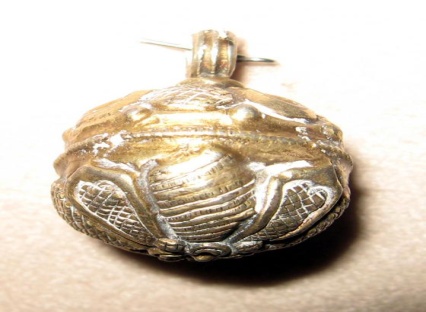 Пуговица-шумелка(оберег)           Когда я узнал про пуговицу-оберег, то решил поискать еще какую – нибудь интересную информацию  и о других пуговицах. И вот, что я нашел.          Самые древние упоминания пуговицы или предмета похожего на нее относится к Индии, долине реки Инд. Эти пуговицы были сделаны из ракушек, кораллов, янтаря и жемчуга, драгоценных металлов и просто камней, чаще всего имеющих простейшую форму в виде диска с двумя и более сквозными отверстиями посередине.       Уже в IV-III тысячелетии до н.э. наши предки, проживающие на территории современной Московской области носили янтарные пуговицы в виде диска с двумя отверстиями так называемые доисторические.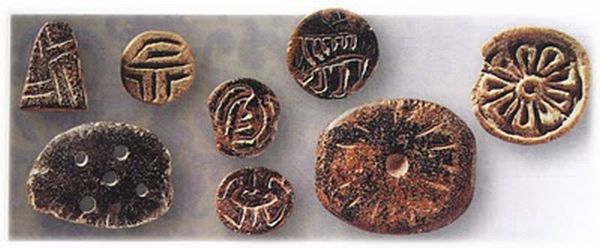 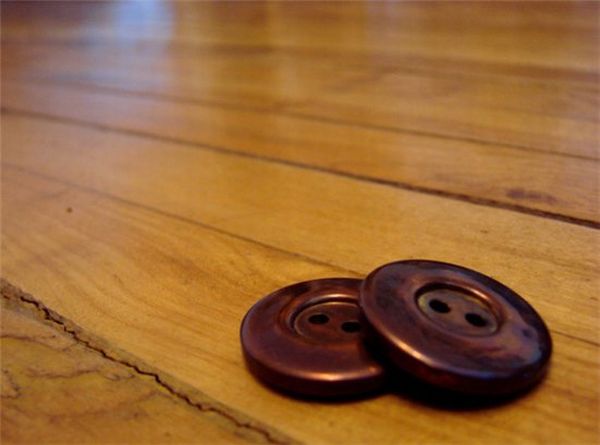 Однако встречаются пуговицы и других видов и форм: квадратные, треугольные, цилиндрические и шарообразные.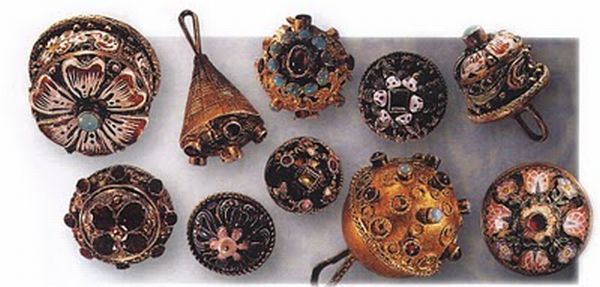 Серебряные пуговицы. Примерно XVII в.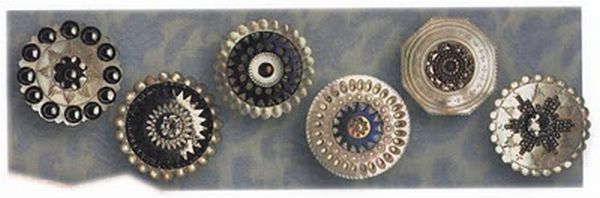 Перламутровые пуговицы. Предположительно Франция. XVIII в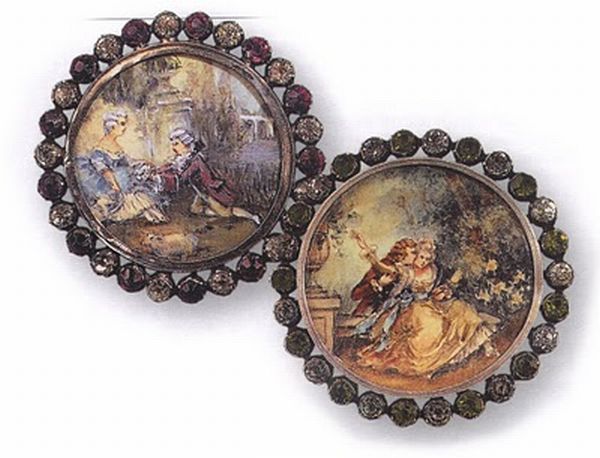 Пуговицы с акварельными вставками. Франция. Конец XVIII или начало XIX в.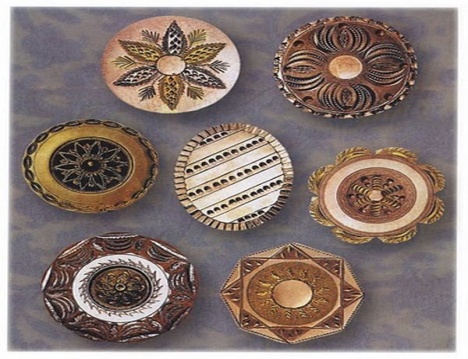 Медные пуговицы. Предположительно Англия. XVIII в.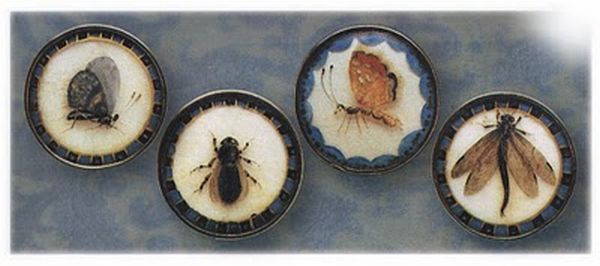 Пуговицы с изображением насекомых, покрытые стеклом. Середина или конец XVIII в.          Все больше изучая и углубляясь в историю, я выяснил, редко встречается слово «филобутонистика» и означает коллекционирование и изучение пуговиц.           Мой дедушка был летчиком. И я спросил у него: «А какие пуговицы были на военной форме?»  Вот что он ответил: «Николай I ввел в обиход ведомственные пуговицы. В дальнейшем обозначающая роль пуговиц весьма развилась - и в царские, и в советские, и в наши времена форменные пуговицы профессиональных, военных, образовательных, юридических и других  учреждений рассказывают о принадлежности носителя.Почти все должностные лица империи – от сторожа до государственного канцлера – носили мундиры с пуговицами определенного типа».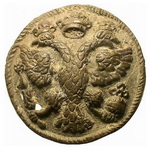 Военные 1702-1720г.г.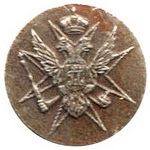 Император Павел I  1801г.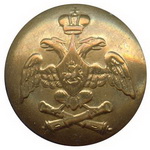 Гвардейская артиллерия 1828-1857г.г.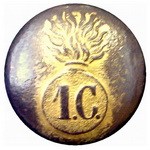 Гвардейский стрелковый батальон 1837-1843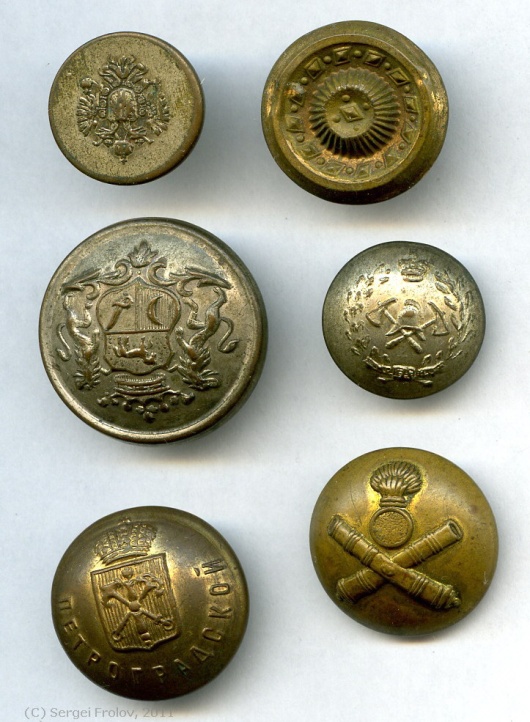 Пуговицы различных ведомств до 1917 года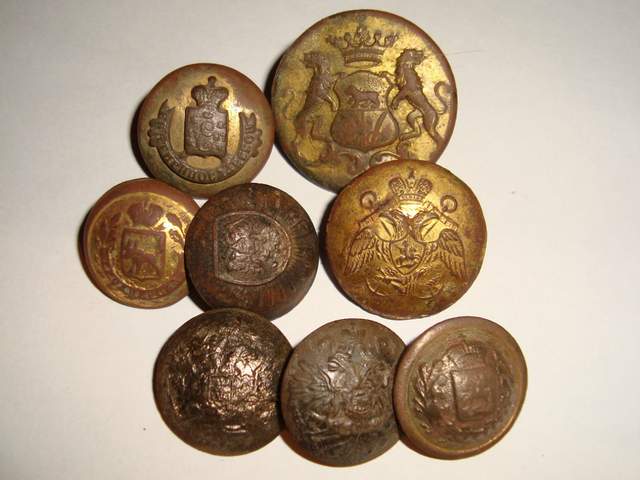 Немецкая пуговица 1941-1945 г.г.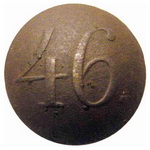 46-й Старооскольский пехотный полк          Офицерские пуговицы отличались от солдатских тем, что должны были быть золотыми или серебряными, но чаще делались позолоченными и посеребренными.            Солдатские изготовлялись из меди, бронзы, олова и латуни. В гвардии и у генералитета пуговицы были гербовыми, с орлом.           Кроме того, в тех полках, где шефами являлись члены императорской фамилии, на пуговицах присутствовало изображение императорской короны.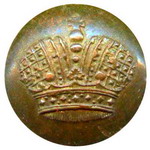 Шефские полки 1799-1800 г.г.          Указ Петра I, приказывающий пришивать пуговицы на рукава солдатских мундиров с внешней стороны был полон тайного смысла: пуговицы не позволяли солдатам по привычке после еды вытирать рот рукавом рот и нос.           Так же дедушка мне рассказал, что в XIX веке на пуговицах появляются гербы губерний и уездов.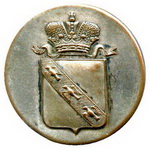 Курская губерния 1837-1860г.г.ПуговкаТаким образом,  проведя  исследование, я узнал историю появления пуговицы, из чего делали и делают пуговицы и назначение пуговицы. Можно сделать вывод, что пуговицы как в давние времена, так и в настоящее время имели и имеют не только магическое, украшающее назначение, но и функциональное, утилитарное назначение.Список  литературы:1.Савенков А. И. Методика исследовательского обучения младших школьников. Самара, «Учебная литература», 2007.2.Большая энциклопедия открытий и изобретений. О.В. Артёмова, Н.А. Баландина и др. – М.:ЗАО «РОСМЭН – ПРЕСС», 2007г.3.Рязанцев А., Магические пуговицы // Русская Традиция: Альманах. – М.: ООО Издательство “Ладога-100”, 2001. – Вып. 1.Коричневая пуговка валялась на дороге, 
Никто не замечал её в коричневой пыли. 
По пыльной по дороге прошли босые ноги, 
Босые, загорелые протопали, прошли... 

Последним шел Алёша, Алёша босоногий. 
Он нёс корзину с ягодой и больше всех пылил. 
Случайно иль нарочно — того не знаем точно — 
На маленькую пуговку Алёша наступил.

А пуговка не наша, не с нашего кармана 
И буквы не по-русски написаны на ней! 
К начальнику заставы бегут, бегут ребята. 
К начальнику заставы – скорей, скорей, скорей!

Начальник всех их выслушал: "Докладывайте точно" 
И карту укрепленья пред ними положил. 
"Скажите откровенно: и на какой дороге 
На маленькую пуговку Алёха наступил?"

Три дня они искали и отдыха не знали, 
Три дня они искали забыв покой и сон. 
На третий повстречали чужого незнакомца 
И сразу обступили его со всех сторон.

А пуговки-то нету у заднего кармана 
И сшиты не по-русски зелёные штаны. 
А в глубине кармана – патроны от нагана 
И карта укрепленья советской стороны.

Вот так у нас хранится Советская граница 
И никакая сволочь её не перейдёт. 
В Алёшиной коллекции та пуговка хранится. 
За маленькую пуговку ему большой почёт.